Faculty Senate Executive Committee Minutes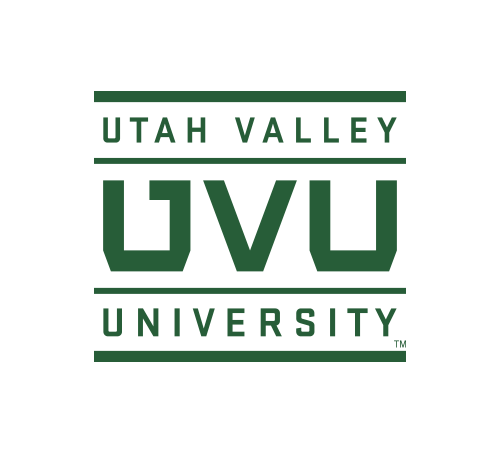 January 22, 2019FL 516 – 3:00-5:00 pmPresent: Pauli Alin, Anne Arendt, Wendy Athens, Mark Bracken, Kat Brown, Karen Cushing, Jessica Hill, Kenzie Larson, Dianne McAdams-Jones, Jeff Olson, Annie Smith (Library), Jim Pettersson, Sean Tolman, Craig Thulin, Sandie Waters Visitors:  Belinda Otukolo-Saltiban, Cheryl Hanewicz, Ala’a Alsarhan, Michelle KearnsExcused or Absent:	Call to order – 3:00 PMApproval of Minutes from January 8, 2019. Minutes approved. SVPAAProvost and VPAA Search is progressing.State of the University address is Thursday, 1/24, at 1:00 pm in CB 101.Presidential Inauguration is March 27, 2019.Week of Dreams for the new Noorda Arts Building begins March 25, 2019.Legislative session begins soon. Olson shared that they are not planning approve any new buildings at this time and hold revenue funds as surplus. AVPAAContinue to review portfolios in preparation for Olson to review.Hoping to get the Department Chair’s policy in front of President’s Council in early February.LIBRARYThe Executive Research Service (ERS) que is getting low. Send projects to Annie Smith.OTLHave conducted an audit of spring 2019 new online/hybrid courses. 21 new online sections were developed with OTL with another 22 developed outside OTL. Have 61 new online instructors with 6 going through the online certification pathway and 13 participating in the current cohort. There were 20 hybrid sections developed outside OTL which means there was no quality review. Have 29 new hybrid instructors with 6 having completed the pathway while 3 are in the current cohort. OTL handles quality review, but departments should be updating their courses every three years. Put the data as an information item and note that there is no three-year requirement for maintenance.Discussion about differentiation of an individual’s level of online/hybrid experience in determining how much OTL training would be required. ExCo proposed that a soft requirement be implemented by Spring 2020 for all faculty teaching online/hybrid to be certified and by Fall 2020 it becomes a hard requirement.HEA – UVU has an opportunity to play a part in offering credentials for external institutions as well as internal. Athens will attend a conference to obtain additional information to determine if UVU can be a major player. Add to AAC agenda on 2/5. Cushing follow-up with Olson.Clickers – David Connelly has agreed to purchase clickers for Faculty Senate and feels it is appropriate to have hard equipment rather than deal with software. Bracken will follow up with Connelly and determine who will set up template for the voting. Cushing will look into reserving a drawer in CB 511 for Faculty Senate use.UVUSADepartment Day is scheduled for 1/29 from 10 am -2pm in the Grande Ballroom.Business senator currently conducting a student survey for Creative Innovations Center. Encourage students to participate.Next UVUSA Forum on Academic Scheduling will be held on 2/12 from 12-1 pm in Centre Stage. INCLUSION & DIVERSITYBelinda Saltiban provided brief background of her work with faculty and various climates dealing with inclusion and diversity issues. Upon a review of the current Inclusion Plan, she noticed that Academic Affairs did not have a significant presence. Intent is to roll out an updated plan fall 2019. Would like to come to Faculty Senate to obtain input in preparation for the next plan. ExCo members recommended more transparency in the selection of faculty to serve on this committee. ExCo provided presentation suggestions on how to best reach the target audience.Proposed items to be addressed:Make-up of the committee. Online website is outdated and there are only five faculty on the committee.Dialogue with faculty for them to propose ideas and how they can play in the development of not only the institutional inclusion plan, but individual school/college inclusion plans to be sure we are supporting all the different communities.Will introduce herself at Faculty Senate and provide information for the development of an updated plan.ENGAGED CURRICULUM SURVEYFaculty should have received an email to participate in a survey regarding engaged learning earlier in the year. Survey is needed to help measure High Impact Practices (HIPs) to USHE. RUE has embraced HIPs, so this will be a useful tool. NWCCU is asking for more assessment data and will be useful tool. UVU also holds Carnegie classification and this will assist when resubmitting our renewal.Would like to embed in myUVU like an SRI this semester in order to capture the data to report to the appropriate entities. The more students that can be reached to better the data.Intent is to have Faculty Senate ratify the proposal. Recommend OEL share the tool with Faculty Senate on 1/29.STUDENT SUCCESS AND RETENTIONKearns and Connelly provided background of the Title III Grant and the efforts towards completion. Working on trying to effect change at the institutional level.Have developed a draft Completion Plan 2.0 for years 2018-2022. Recommend institution focus on course scheduling, first year advising center, GE, data-driven intervention, stackable credentials & pathways, student communication, faculty development, and HIPs.Recommendation was to highlight why students stop out in addition to the amazing UVU is already doing to aid student success. Share some of the reasons students leave UVU and some of the holistic reasons students don’t persist. Recommend an introduction and begin the conversation, then send out the draft Completion Plan 2.0 to Faculty Senate for comment and bring back for follow-up discussion.DEBATE CALENDARAnnual Review Template – Will put on agenda as information item.OER Committee – AAC proposed renaming the OER Committee to Course Material Quality & Cost Reduction Committee. Bring back to next ExCo meeting.Digital Transformation Task Force – Faculty recommended for ratification are Wayne Hanewicz and Susan Thackeray. MOTION – Anne Arendt moved to ratify the faculty members. Sandie Waters seconded. All in favor? Unanimously approved. Motion passed.Nominations for Faculty Senate President and Vice President need to occur in early February. Cushing will send Waters reapportionment of senators.President and VPAA will address mission statement, values, commitments and objectives with ExCo on 2/5 and Faculty Senate on 2/12.MISCELLANEOUSFaculty Handbook – Keith Mulbery would like to resurrect the handbook and bring to Associate Deans for discussion.Need to be sure we loop around on conversations and report results back to ExCo members.Set Agenda for the January 29, 2019 Faculty Senate meeting.MOTION – Pauli Alin moved to extend meeting three minutes. All in favor? Motion passed.Meeting adjourned at 5:07 pmACTION ITEMS:Add HEA opportunity to AAC agenda on 2/5. (Cushing)Follow up with Connelly on clickers and determine who will set up template for the voting. (Bracken) Look into reserving a drawer in CB 511 for Faculty Senate use. (Cushing)Bring back OER Committee renaming to ExCo on 2/5. (Arendt)Send Waters reapportionment of senators. (Cushing)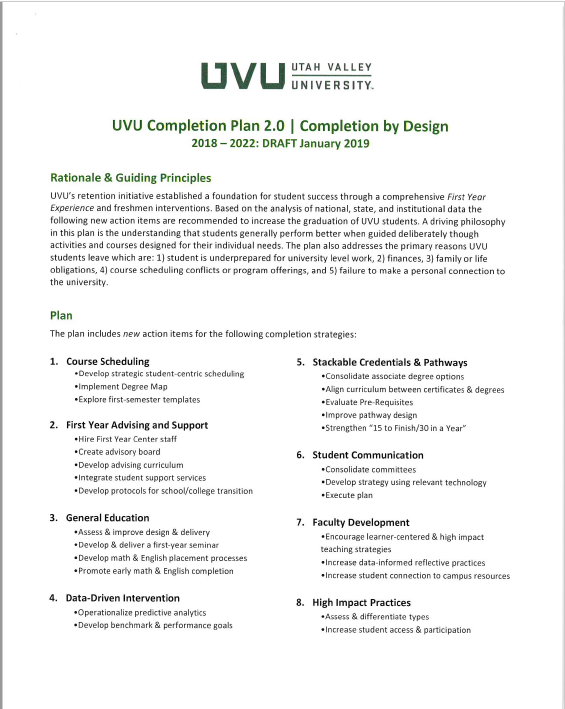 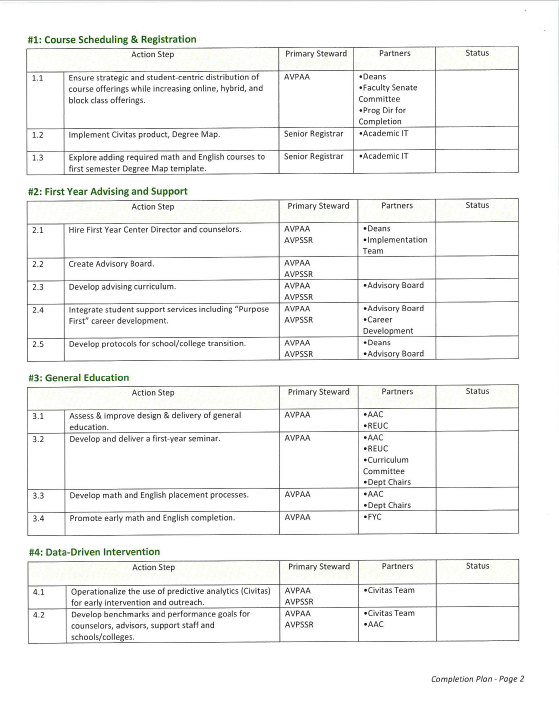 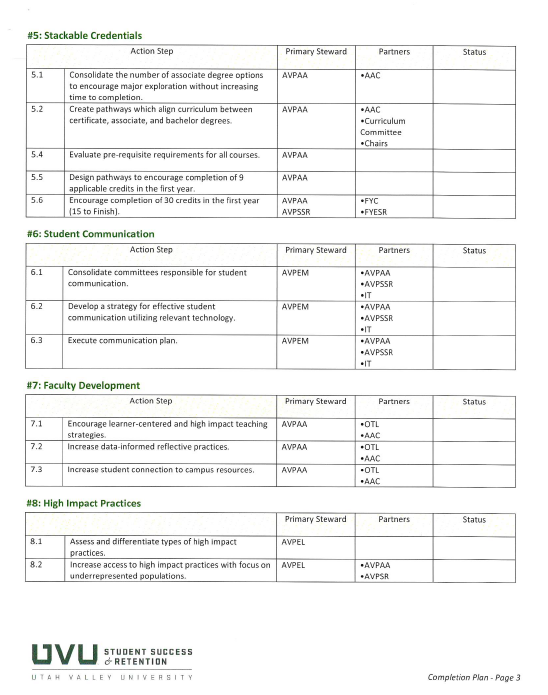 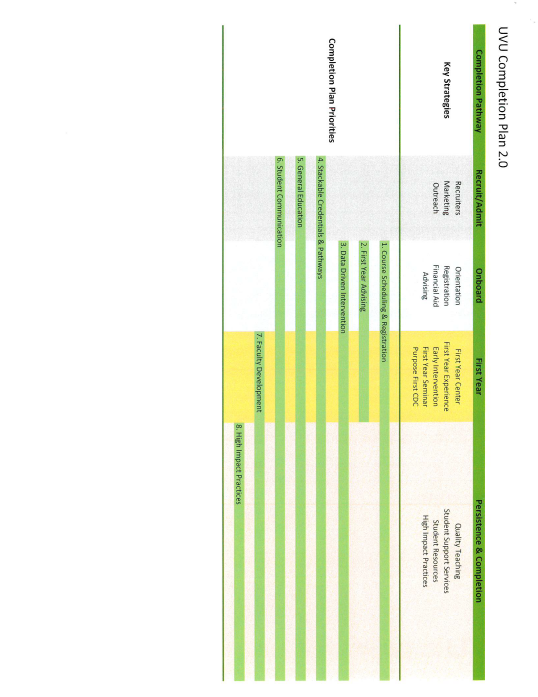 